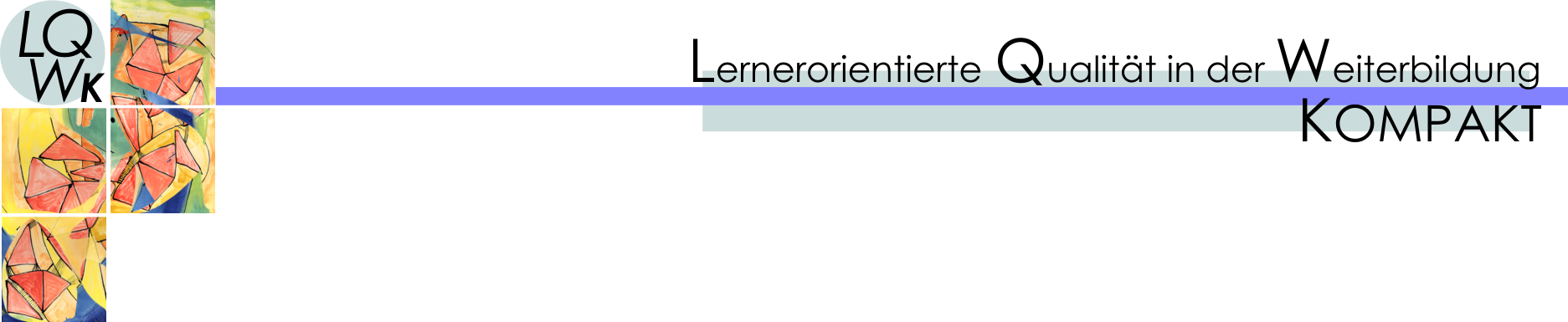 Vorlage für den Selbstreport 	LQWK / Januar 2017Erläuterungen zum Modell und zur Vorgehensweise bei der Erstellung des SelbstreportsDie Lernerorientierte Qualitätstestierung in der Weiterbildung für Kleinstorganisationen (LQWK) wurde auf der Basis des LQW-Modells für sehr kleine Einrichtungen entwickelt, die ihre Bildungsarbeit ehrenamtlich organisieren oder mit maximal zwei Stellen, auf denen höchstens 3 Personen arbeiten.Deshalb sind auch die klassischen 11 Qualitätsbereiche von LQW erhalten geblieben. Die Anforderungen wurden hingegen an die besonderen Bedingungen der kleinen Weiterbildungsorganisationen angepasst. Mit dem Modell LQWK wird also nicht weniger, sondern eine den Bedingungen kleiner Organisationen angemessene Qualität entwickelt.Auf jeden Fall sollten auch kleine Organisationen den LQW-Leitfaden für die Praxis zur allgemeinen Erläuterung des Verfahrens nutzen. Die Prinzipien der Lernerorientierung und die allgemeine Logik von LQW sind nur hier erläutert. Der Leitfaden kann über das Qualitätsportal in der Rubrik »Modelle«  »LQW« bestellt werden (www.qualitaets-portal.de) .Darüber hinaus ist im Qualitätsportal eine Arbeitshilfe für LQW kompakt eingestellt, die kostenfrei heruntergeladen werden kann. Sie finden diese Arbeitshilfe in der Rubrik »Arbeitshilfen und Qualitätswerkzeuge« - »Weitere Arbeitshilfen«.Ganz wichtig ist, dass Sie in Ihrem Selbstreport nicht nur darstellen, was Sie wie tun, um Ihre Qualität zu verbessern, sondern dass Sie auch begründen, warum Sie dies tun (und nicht etwas anderes). Sie finden in allen Qualitätsbereichen Anforderungen, die Sie zwingen, Ihre durchgeführten Qualitätsmaßnahmen auf Ihr eigenes Selbstverständnis, wie Sie es im Leitbild und in der Definition gelungenen Lernens festgelegt haben, rückzubeziehen. Nehmen Sie diese Begründungen also sehr ernst, auch wenn Sie Ihnen schwerfallen, denn gerade im begründeten Tun besteht die Qualität in der Weiterbildung und nicht im Abarbeiten von Routinen und fremdgesetzten Normen.Kleinen Organisationen, die zusätzlich eine Prüfung nach AZWV anstreben, empfehlen wir dringend, beim klassischen LQW-Modell zu bleiben, weil die dortigen Anforderungen umfangreicher und angemessener für die AZWV-Normen sind.Weil die Qualitätsbereiche erhalten blieben und die Anforderungen im Prinzip denen von LQW entsprechen – auch wenn es für kleine Organisationen weniger oder zusammengefasste Anforderungen sind –, können Sie bei jeder Retestierung relativ problemlos auf die klassische LQW-Testierung umstellen. Damit können Sie eine weitere Qualitätsstufe erreichen. Es gibt viele Beispiele von sehr kleinen Organisationen, die zeigen, dass dies möglich und leistbar ist.Beachten Sie zum Schreiben des Selbstreports in der Vorlage zwingend die folgenden Ausführungen:Die Vorlage ist als Tabelle angelegt, allerdings ist sie so formatiert, dass die Ränder der Tabellen unsichtbar sind. In jedem Qualitätsbereich stehen die verpflichtenden Anforderungen am rechten Seitenrand. Der Selbstreport muss Aussagen zu allen Anforderungen machen. Die Vorlage ist so formatiert, dass der Selbstreport den formalen Anforderungen entspricht (vgl. Leitfaden für die Praxis S.40):	 
Der Selbstreport ist 1,5-zeilig formatiert und weist für die Begutachtung einen rechten Rand von 7 cm auf. Sein linker, oberer und unterer Rand betragen 2,5 cm; als Schriftform und -größe ist Arial 12 festgelegt.	
Ändern Sie also nichts am Format des Dokumentes.Der Selbstreport hat einen Umfang von wenigstens 40 DIN-A4-Seiten. Sein Gesamtumfang darf 60 DIN-A4-Seiten bei der Ersttestierung und 70 DIN-A4-Seiten bei der Retestierung nicht überschreiten.Sie können in der Vorlage ganz normal Ihren Text schreiben und den Text auch formatieren. Jede Anforderung steht in einer separaten Tabelle. Um den Text zu schreiben, klicken Sie mit der Maus links neben die jeweilige Anforderung. Der Cursor steht dann am linken Seitenrand und Sie können Ihren Text schreiben, so wie Sie es gewohnt sind. Grafiken fügen Sie am Besten unterhalb des jeweiligen Textes, außerhalb der Tabelle ein. Die Nachweise, mit denen die Aussagen im Selbstreport belegt werden, müssen im Text genannt und in der Liste am Ende der Vorlage nach Qualitätsbereichen geordnet angeführt werden. 	
Die Nachweise, auf die im Selbstreport Bezug genommen wird, sollten eine Kennzeichnung haben, die ggf. auch den Ort angibt, wo der Nachweis in der Organisation dokumentiert ist. Der „Titel“ der Nachweise sollte aussagekräftig sein und erkennen lassen, um welchen Nachweis es sich konkret handelt. Ein Nachweis, der nur mit „Protokoll“ benannt ist, ist nicht selbsterklärend und kann deshalb zu Auflagen führen.Bitte geben Sie dem Dokument einen aussagekräftigen Dateinamen, z.B. LQW SR <Name der Organisation>, damit die Testierungsstelle den Selbstreport eindeutig zuordnen kann. Tragen Sie in Ihrem Selbstreport in der Kopfzeile den Namen Ihrer Organisation ein. Tragen Sie im Inhaltsverzeichnis die Seitenzahlen ein, so wie sie Ihrem Selbstreport entsprechen.Löschen Sie abschließend in Ihrem Selbstreport diese ersten Seiten. Sie dienen lediglich zu Ihrer Orientierung und sind nicht Bestandteil Ihres Selbstreports.Den fertigen Selbstreport senden Sie per E-Mail an Ihre Testierungsstelle. Bitte verwenden Sie im Betreff der E-Mail folgende Formulierung: LQW-K – Selbstreport <NAME der Organisation>.SelbstreportLQWKLernerorientierte Qualitätstestierung in der Weiterbildungfür KleinstorganisationenInhaltsverzeichnis	SeiteAbkürzungsverzeichnisErläuterung zur OrganisationGesamtreflexion der Qualitätsentwicklung Qualitätsbereich 1: LeitbildQualitätsbereich 2 BedarfserschließungQualitätsbereich 3 SchlüsselprozesseQualitätsbereich 4 Lehr-Lern-ProzessQualitätsbereich 5 Evaluation der BildungsprozesseQualitätsbereich 6 InfrastrukturQualitätsbereich 7 FührungQualitätsbereich 8 PersonalQualitätsbereich 9 ControllingQualitätsbereich 10 KundenkommunikationQualitätsbereich 11 Strategische EntwicklungszieleNachweislisteAbkürzungsverzeichnisErläuterung zur OrganisationHier beschreibt die Organisation ihren strukturellen Aufbau, ihre allgemeinen Aufgaben bzw. ihren Auftrag sowie ihre rechtlichen und personellen Bedingungen. Außerdem enthält dieser Teil eine Selbstverpflichtung zur kontinuierlichen Qualitätsentwicklung. (Ein Organigramm kann als Datei eingefügt werden.).Gesamtreflexion der QualitätsentwicklungQualitätsentwicklung in der Weiterbildung ist eine kontinuierliche Aufgabe, bei der nicht nur Einzelmaßnahmen geplant und durchgeführt werden. Vielmehr muss dieser Prozess insgesamt im Blick bleiben und bewertet werden. Nur so sind Schlussfolgerungen für die Zukunft möglich und positive Auswirkungen auf die Selbststeuerung der Organisation zu erwarten.Qualitätsbereich 1: LeitbildEin Leitbild ist die organisationsintern vereinbarte Selbstbeschreibung, wenn sie in der Lage ist, die Operationen des Systems anzuleiten. Das Leitbild muss von außen als Profil der Organisation erkennbar und von innen erlebbar sein. Das Leitbild enthält eine Definition gelungenen Lernens als Ausweis des Selbstverständnisses der Weiterbildungsorganisation gegenüber den Kunden.Qualitätsbereich 2 BedarfserschließungBedarfserschließung meint die Anwendung geeigneter Instrumente zu systematischen Marktbeobachtungen hinsichtlich der Entwicklung der gesellschaftlichen Bedarfe und der individuellen Bildungsbedürfnisse der Adressaten. Diese Bedarfe und Bedürfnisse sowie der eigene institutionelle Auftrag dienen als Grundlage der Programm- und Angebotsentwicklungen.Qualitätsbereich 3 SchlüsselprozesseSchlüsselprozesse sind diejenigen zentralen Prozesse, die zur Erstellung und Abnahme der für die Organisation spezifischen Bildungsangebote und Dienstleistungen führen. Schlüsselprozesse liegen quer zu den jeweiligen Funktionsstellen und Aufgaben und beziehen sich auf Arbeitsabläufe der Gesamtorganisation. Die Klärung der Schlüsselprozesse dient der Transparenz, der Verfahrens- und Rechtssicherheit, der Verlässlichkeit, Verbindlichkeit und Eindeutigkeit. So wird untereinander abgestimmtes kooperatives Handeln innerhalb der Organisation gesichert.Qualitätsbereich 4 Lehr-Lern-ProzessDie Qualität des Lehr-Lern-Prozesses bezieht sich auf die Kompetenzen der Lehrenden, das interaktive Verhältnis zwischen Lehrenden und Lernenden und auf lernprozessbezogene Elemente, die ein selbstbestimmtes Lernhandeln der Teilnehmenden fördern. Lernberatung ist Bestandteil der erwachsenenpädagogischen Kompetenz.Qualitätsbereich 5 Evaluation der BildungsprozesseEvaluation von Bildungsprozessen bedeutet, dass die durchgeführte Bildungsarbeit regelmäßig mit geeigneten Instrumenten geprüft und bewertet wird. Maßstabsbildend zur Bewertung sind der Lernerfolg, die Zufriedenheit der Teilnehmenden und ggf. der Auftraggeber sowie die Realisierung des eigenen institutionellen Anspruchs. Auch die Einschätzung der Lehrenden sollte Teil der Evaluation sein.Qualitätsbereich 6 InfrastrukturDie Infrastruktur umfasst auf der einen Seite die räumlichen, situationalen, ausstattungstechnischen, zeitlichen, materialen und medialen Bedingungen des Lernkontextes. Auf der anderen Seite gehören hierzu die Arbeitsbedingungen der Beschäftigten.Qualitätsbereich 7 FührungFührung umfasst alle Steuerungen von Prozessen und ist eine Funktion zur Koordination von Arbeitshandeln. Leitung bezeichnet in Organisationen darüber hinaus eine Vorgesetztenposition, die mit einer besonderen Führungsverantwortung verbunden ist. Sie verantwortet die Einführung und Weiterentwicklung eines Managementsystems einschließlich der Qualitätsentwicklung. Leitungs- und Führungshandeln drücken sich im Herbeiführen, Treffen und Kontrollieren von Entscheidungen aus. Entscheidungen geben dem Organisationshandeln Gestalt und Richtung und schaffen damit Sicherheit für das Arbeitshandeln.Qualitätsbereich 8 PersonalDer Qualitätsbereich Personal umfasst alle Maßnahmen in Personalplanung, Personaleinsatz und Personalentwicklung. Dabei sind die Verwirklichung des Leitbildes, die Erreichung der Entwicklungsziele der Organisation und die Erfüllung der spezifischen arbeitsplatz- und funktionsbezogenen Aufgaben der Bezugspunkt. Personalentwicklung meint die berufliche, persönliche und soziale Entfaltung des hauptberuflichen Personals. Sie richtet sich darüber hinaus auf die Integration von Mitarbeiterinnen und Mitarbeitern sowie auf die Förderung von Kooperationsfähigkeit. Zur Personalentwicklung gehören auch die Förderung und Fortbildung der freiberuflichen und ehrenamtlichen Mitarbeiterinnen und Mitarbeiter.Qualitätsbereich 9 ControllingDas Controlling umfasst sämtliche Maßnahmen, die dazu dienen, den Grad der Erreichung der Ziele einer Organisation zu überprüfen und auf dieser Grundlage Steuerungsentscheidungen zu erarbeiten. Es werden Kennziffern und Kennzahlen sowie inhaltliche Indikatoren definiert, begründet und ermittelt, mit denen die effektive und effiziente Leistungserbringung der Gesamtorganisation sowie einzelner Programm- und Arbeitsbereiche analysiert und bewertet werden, so dass Konsequenzen gezogen werden können.Qualitätsbereich 10 KundenkommunikationDie Beziehung zu den Kunden ist der Kern organisationaler Leistungserbringung. Kommunikation zwischen der Organisation und den Kunden umfasst sowohl die Kundengewinnung als auch die Kundenpflege. Daher sind die entsprechenden Verfahrensabläufe in Hinblick auf die Kundenbedürfnisse auszurichten.Qualitätsbereich 11 Strategische EntwicklungszieleStrategische Entwicklungsziele sind die längerfristigen und umfassenden Ziele der Organisation, die bestimmen, wo sie in einem definierten Zeitraum in Bezug auf ihre erwartete zukünftige Umwelt stehen will. Diese Ziele basieren auf dem Leitbild sowie der internen und externen Evaluation der Organisation.Anforderung für die Retestierung (Nur bei Retestierung auszufüllen).NachweislisteErläuterung zur OrganisationGesamtreflexion der QualitätsentwicklungQB 1 LeitbildQB 2 BedarfserschließungQB 3 SchlüsselprozesseQB 4 Lehr-Lern-ProzessQB 5 Evaluation der BeratungsprozesseQB 6 InfrastrukturQB 7 FührungQB 8 PersonalQB 9 ControllingQB 10 KundenkommunikationQB 11 Strategische EntwicklungszieleAngaben zur OrganisationAngaben zur OrganisationName:Adresse:Ansprechpartner:Telefon:E-Mail:Selbstbeschreibung der OrganisationSelbstverpflichtung zur kontinuierlichen QualitätsentwicklungDer Prozess der Qualitätsentwicklung in den 11 Qualitätsbereichen, die durchgeführten Maßnahmen und ihre Ergebnisse werden insgesamt bewertet. Schlussfolgerungen für die zukünftige Qualitätsentwicklung werden gezogen.Das Leitbild enthält Aussagen zu den Spezifikationen 1. Identität und Auftrag, 
2. Werte, 
3. Kunden, 
4. Allgemeine Unternehmensziele, 
5. Fähigkeiten, 
6. Leistungen, 
7. Ressourcen Eine organisationsspezifische Definition gelungenen Lernens ist partizipativ erstellt und verschriftlicht.Das Leitbild ist partizipativ erstellt und verschriftlicht sowie – inkl. der Definition gelungenen Lernens – intern und extern kommuniziert.GegenständeVerfahren,Rhythmus undUmfangder Bedarfserschließung sind beschrieben.Eine Begründung der Qualitätsmaßnahmen in Bezug auf das Leitbild und die Definition gelungenen Lernens liegt vor.So bewerten wir die aus den eingesetzten Verfahren erzielten Ergebnisse:So bewerten wir die eingesetzten Verfahren:Folgendes Optimierungspotential sehen wir in diesem Qualitätsbereich:Die eingesetzten Verfahren und die damit erzielten Ergebnisse werden bewertet. Schlussfolgerungen werden gezogen.Die zentralen Prozesse der Erstellung, des Vertriebs und der Durchführung der organisationsspezifischen Dienstleistungen sind beschrieben sowie in Bezug auf das Leitbild und die Definition gelungenen Lernens begründet. (Tabellen/Flussdiagramme können als Datei mitgeschickt oder in den Text eingefügt werden. Die Begründung der zentralen Prozesse ist aber als Fließtext im Selbstreport zu liefern.)Die Schnittstellen innerhalb und ggf. zwischen den Prozessen sind beschrieben, und die Verantwortung für die Prozesse ist festgelegt.Die Kunden werden über Inhalte, Ziele, Arbeitsformen und Qualifikationen der Lehrenden sowie ggf. über Lernvoraussetzung für die Teilnahme informiert.Ein Anforderungsprofil für die Lehrenden ist definiert. Die Qualifikationen und Kompetenzen der Lehrenden sind dokumentiert.Beratung und Förderung der Lehrenden durch das pädagogisch verantwortliche Personal findet statt.Die Organisation beschreibt, woran sie feststellt, dass Lernen gelungen ist.Gegenstände,Verfahren,Rhythmus undUmfangder Evaluation sind beschrieben.Eine Begründung der Qualitätsmaßnahmen in Bezug auf das Leitbild und die Definition gelungenen Lernens liegt vor.Die Lehrenden werden über die Evaluationsergebnisse informiert.So bewerten wir die aus den eingesetzten Verfahren erzielten Ergebnisse:So bewerten wir die eingesetzten Verfahren:Folgendes Optimierungspotential sehen wir in diesem Qualitätsbereich:Die eingesetzten Verfahren und die damit erzielten Ergebnisse werden bewertet. Schlussfolgerungen werden gezogen.Kriterien für die Qualität von Lernorten und Ausstattungen sind schriftlich definiert und in Bezug auf das Leitbild und die Definition gelungenen Lernens begründet.Die Lernorte werden regelmäßig anhand dieser Kriterien überprüft. Die Ergebnisse dieser Überprüfungen werden dokumentiert.Kriterien für die Qualität der Arbeitsbedingungen der Beschäftigten sind schriftlich definiert und in Bezug auf das Leitbild und die Definition gelungenen Lernens begründet. Die Arbeitsbedingungen werden regelmäßig anhand dieser Kriterien überprüft.Die Ergebnisse dieser Überprüfungen werden dokumentiert.Die Verfügbarkeit und Einsatzfähigkeit der Medien (Beamer, Moderationsmaterial etc.) ist sichergestellt und wird regelmäßig überprüft.Führungsgrundsätze bzw. Grundsätze des internen Umgangs miteinander sind vereinbart und verschriftlicht.Die Verfahren, wie in der Organisation entschieden wird, sind beschrieben.Die Verfahren, wie in der Organisation informiert wird, sind beschrieben.Ziele werden aufgestellt, dokumentiert und ihre Erreichung wird überprüft.Die beschriebenen Maßnahmen und Verfahren sind in Bezug auf das Leitbild und die Definition gelungenen Lernens begründet.Die Aufgaben für alle Arbeitsplätze sind beschrieben und werden aktuell gehalten.Alle hauptamtlich Beschäftigten bilden sich regelmäßig fort.Die Entwicklung von Mitarbeiter/innen wird gefördert. Fortbildungen werden dokumentiert.Die beschriebenen Maßnahmen und Verfahren sind in Bezug auf das Leitbild und die Definition gelungenen Lernens begründet.Der Stand der Arbeit und die Erreichung der Ziele werden regelmäßig überprüft. Die wesentlichen Inhalte dieser Überprüfungen werden dokumentiert und ggf. gegenüber Dritten kommuniziert,Die Organisation beschreibt, woran sie feststellt, dass sie ihre Ziele erreicht hat (Kennziffern / Kennzahlen / Erfolgsindikatoren).Die eingesetzten Verfahren der finanziellen Unternehmensführung sind beschrieben und begründet, Gesichtspunkte der Wirtschaftlichkeit werden beachtet.Die beschriebenen Maßnahmen und Verfahren sind in Bezug auf das Leitbild und die Definition gelungenen Lernens begründet.Die wichtigsten Kundenkommunikationsverfahren sind beschrieben und in Bezug auf das Leitbild begründet.Die Geschäftsbedingungen, inkl. der Maßnahmen zum Verbraucherschutz, sind veröffentlicht.Die verbindlichen Anmeldeverfahren sind definiert und werden vorgehalten.Anregungen und Beschwerden werden erhoben und ausgewertet. Konsequenzen werden gezogen.Qualitätsentwicklungsziele und/oder -maßnahmen werden systematisch gesammelt. Entsprechende Verbesserungen werden durchgeführt und sind im Selbstreport beschrieben.Strategische Entwicklungsziele der Gesamtorganisation werden im Selbstreport vorgeschlagen.Die Erfüllung der Strategischen Entwicklungsziele, die bei der vorangegangenen Testierung vereinbart wurden, ist beschrieben. Etwaiges Nichterreichen ist begründet.